FireCorridor Quick AssignmentPart I.  The Form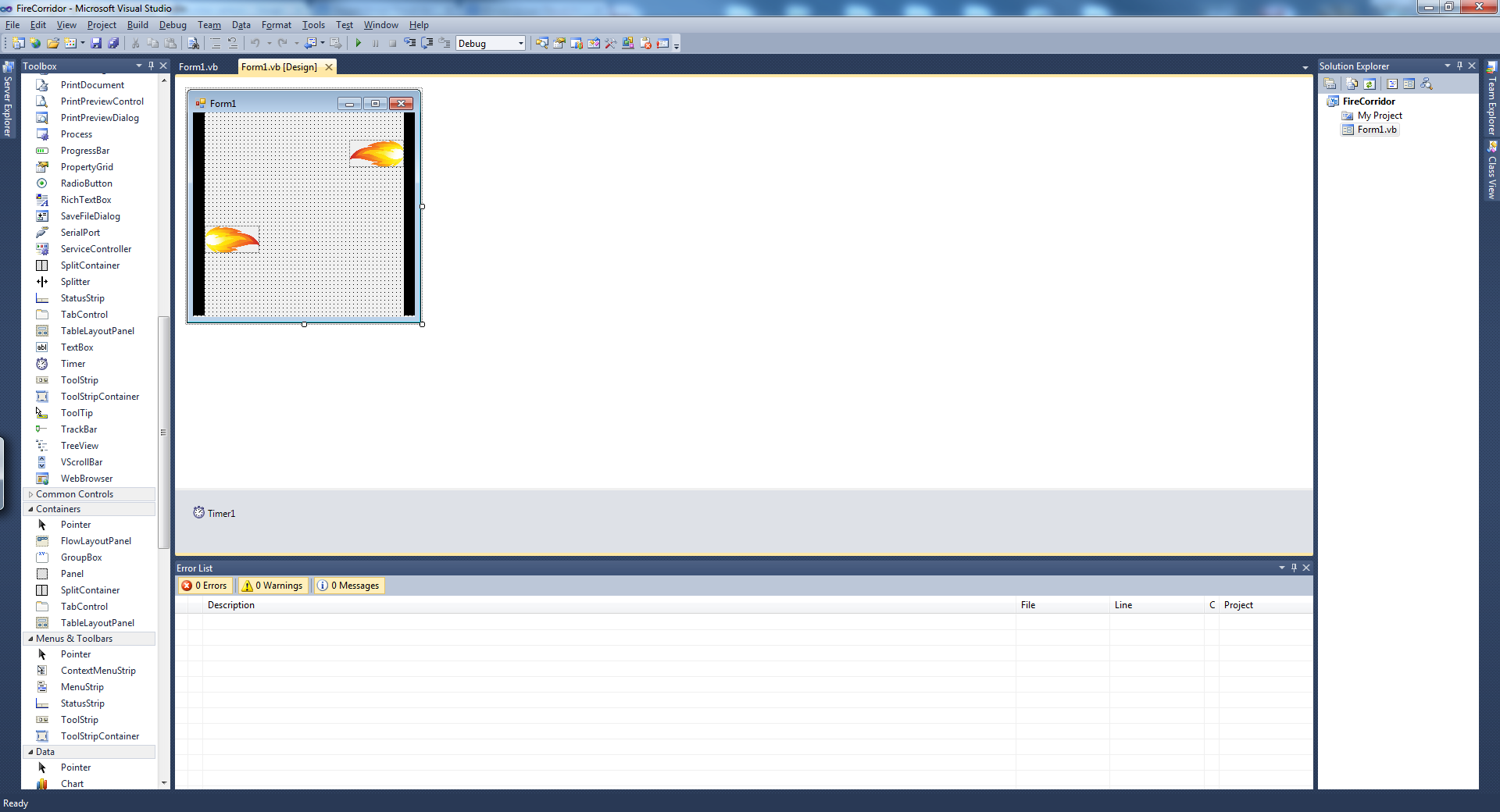 The form is the default size of 300, 300.The images for the Pictureboxes are on the weebly.  Change the name property to fire and fire2.The two walls are simply labels.  Their names are not important as they are stationary and aren't mentioned in the code.  The width of my labels is 15.You will also need a timer object, which will be used to resize the fire pictureboxes.  Set the enabled property of the timer to true and the interval to 25.The only event needed is the Timer1_Tick event.  Click on the timer to create it.Public Class Form1    Dim fireGrow As String = "bigger"    Dim fire2Grow As String = "smaller"    Private Sub Timer1_Tick(sender As System.Object, e As System.EventArgs) Handles Timer1.Tick        'This code resizes the fire on the left (fire) everything the timer ticks.        If fireGrow = "bigger" Then            fire.Size = New Size(fire.Size.Width + 5, fire.Size.Height)        Else            fire.Size = New Size(fire.Size.Width - 5, fire.Size.Height)        End If        'Here is where you write your code to make Fire2 (right side) move towards the left wall.        'This tells the program when to stop growing or shrinking and move the other way.        If fire.Size.Width = 25 Then            fireGrow = "bigger"        End If        If fire.Size.Width = 225 Then            fireGrow = "smaller"        End If        If fire2.Size.Width = 25 Then            fire2Grow = "bigger"        End If        If fire2.Size.Width = 225 Then            fire2Grow = "smaller"        End If    End SubEnd Class